OME FIELD DAY SHIRTS! 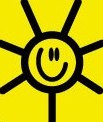 Oak Meadows Elementary is proud to present our field day t-shirt.  Help spread OME Spirit and support our PE department by wearing our custom t-shirt! A picture of the field day t-shirt design is shown below and will be printed on a yellow t-shirt. To purchase, please fill in the order form below and return it by Friday, April 26th. We’ll accept cash and checks for t-shirt orders. Please make checks payable to: Oak Meadows Elementary.Student Name ___________________________________ Teacher _________________________________Home Phone: ________________________________________SHIRTS YOUTH SMALL-ADULT XL   $10Youth Small 		_________						Adult Small		________Youth Medium	_________						Adult Medium	________Youth Large		_________						Adult Large		________Youth XL		_________						Adult XL 		________SHIRTS ADULT 2X-4X   $13Adult 2X ________Adult 3X ________Adult 4X ________Total T-Shirts ordered: ______________  			Amount Enclosed: $_____________________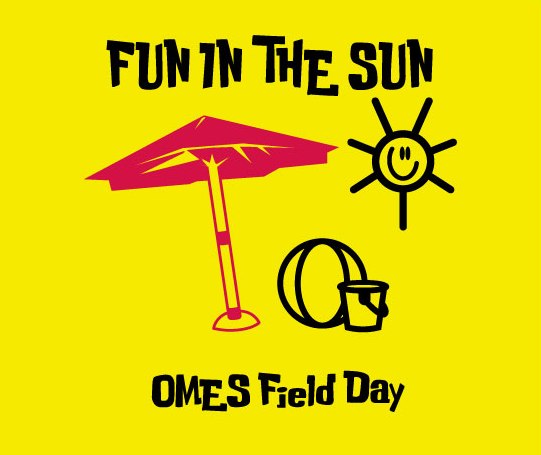 